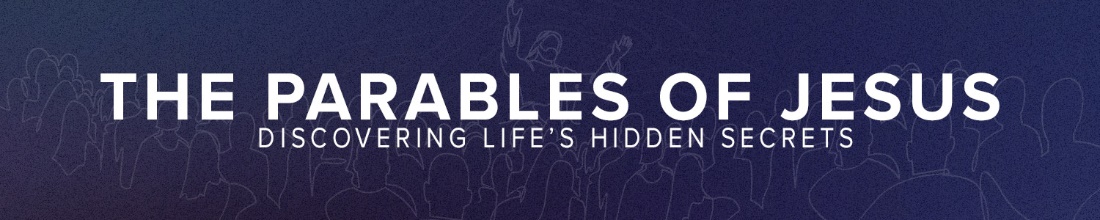 MASTERING HEART-HEALTHY LIVINGLuke 14:1-23Luke 14:1 (NLT), One Sabbath day Jesus went to eat dinner in the home of a leader of the Pharisees, and the people were watching him closely.Discipleship is the nurturing of the great potential God placed within people!Deuteronomy 6:7; 1 Corinthians 11Luke 14:2-4, 2 There in front of him was a man suffering from abnormal swelling of his body. 3 Jesus asked the Pharisees and experts in the law, “Is it lawful to heal on the Sabbath or not?” 4 But they remained silent. So taking hold of the man, he healed him and sent him on his way.Matthew 15:19-20, 19 For out of the heart come evil thoughts—murder, adultery, sexual immorality, theft, false testimony, slander. 20 These are what defile a person; but eating with unwashed hands does not defile them.Mastering Heart-healthy LivingLuke 14:7, When he (Jesus) noticed how the guests picked the places of honor at the table, he told them this parable: Parable – parabole - to tell a story that teachesHonestyLuke 14:8-11, 8 “When someone invites you to a wedding feast, do not take the place of honor, for a person more distinguished than you may have been invited. 9 If so, the host who invited both of you will come and say to you, ‘Give this person your seat.’ Then, humiliated, you will have to take the least important place.  10 But when you are invited, take the lowest place, so that when your host comes, he will say to you, ‘Friend, move up to a better place.’ Then you will be honored in the presence of all the other guests. 11 For all those who exalt themselves will be humbled, and those who humble themselves will be exalted.”Honoring what is unwise brings humiliation into our lives.Proverbs 22: 4; Matthew 6:12-13Luke 22:25-26, 25 Jesus said to them, “The kings of the Gentiles lord it over them; and those who exercise authority over them call themselves Benefactors. 26 But you are not to be like that. Instead, the greatest among you should be like the youngest, and the one who rules like the one who serves.Hebrews 12:22-23CharityLuke 14:12-14, 12 Then Jesus said to his host, “When you give a luncheon or dinner, do not invite your friends, your brothers or sisters, your relatives, or your rich neighbors; if you do, they may invite you back and so you will be repaid. 13 But when you give a banquet, invite the poor, the crippled, the lame, the blind, 14 and you will be blessed. Although they cannot repay you, you will be repaid at the resurrection of the righteous.”ConsecrationLuke 14:15, When one of those at the table with him heard this, he said to Jesus, “Blessed is the one who will eat at the feast in the kingdom of God.”Luke 14:16-23Questions:What did you hear from the Holy Spirit?What will you do because of it?How can we pray for you?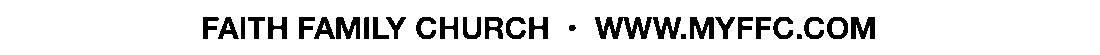 